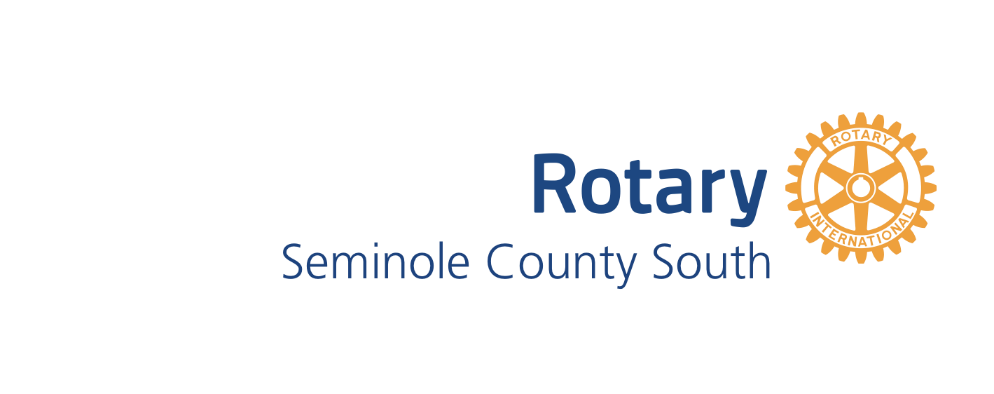 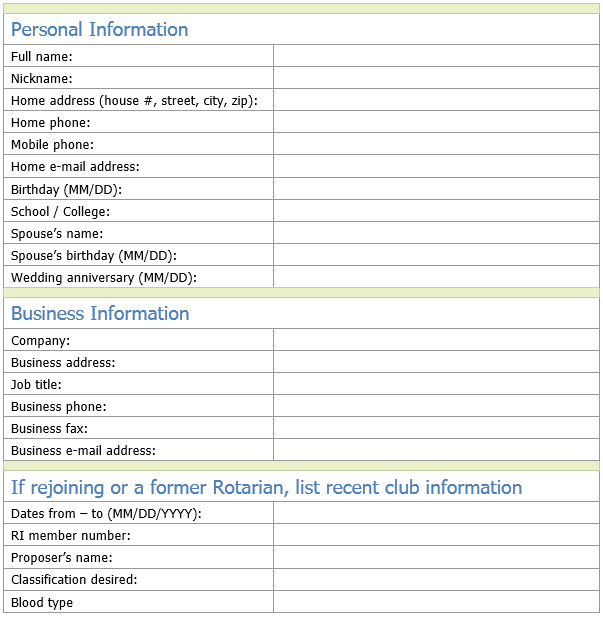 I hereby certify that I am qualified for membership for active membership by my or former status as a business, professional, or community leader, or as a Rotary Foundation alumnus/and by having a place of business or residence within the club’s locality or surrounding area.  I hereby give permission to the club to publish my name and proposed classification to its members.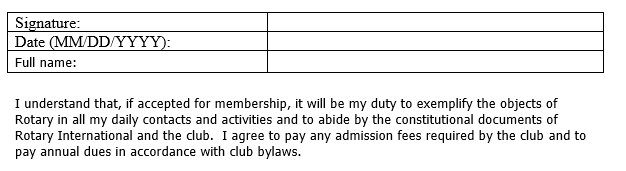 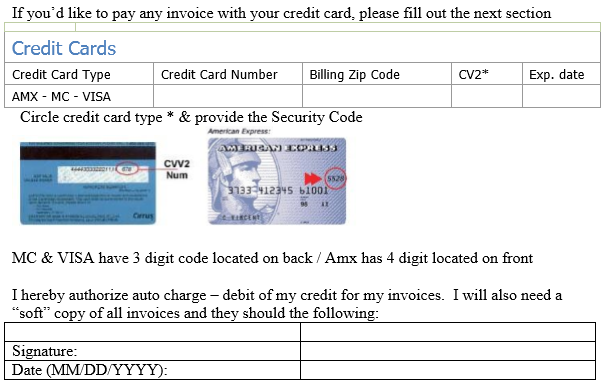 ResponsibilitiesInitiation fee: (one time only)$125.00Annual Rotary International dues: (Jul 1 – June 30)$150.00Friday Morning Meeting (Includes Breakfast)/Happy Hour Fellowship FeeQuarterly  $225.00Per Week    $20.00Proposed new member’s signature:Date (MM/DD/YYYY)